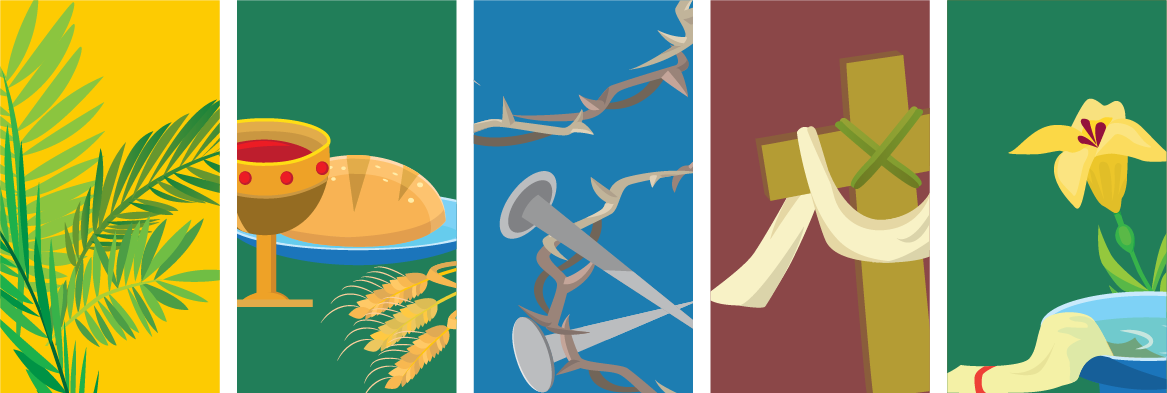 HOLY WEEK AND EASTER PLAYLISTPurpose: Holy Week is the "week of weeks" for Christians. During it we focus on the death and resurrection of Jesus. There would be no Christianity without the events we commemorate during this week. There would be no Christian churches. Without this week, there would be no Christ the Lord!Holy Week, as we celebrate it today, began in the city of Jerusalem. It was there that Jesus suffered, died, and was raised from the dead. The followers of Jesus wanted to relive those important moments. They believed that Jesus would be with them as they did so. Through ritual and story they retold and experienced anew the story of salvation. Every year the church retells this holy story through ritual and the word of scripture. What happened two thousand years ago is present again each time these great mysteries are commemorated.Easter Sunday is the greatest of all Sundays, and Easter Time is the most important of all liturgical times. Easter is the celebration of the Lord's resurrection from the dead, culminating in his Ascension to the Father and sending of the Holy Spirit upon the Church. There are 50 days of Easter from the first Sunday to Pentecost. It is characterized, above all, by the joy of glorified life and the victory over death expressed most fully in the great resounding cry of the Christian:  Alleluia! All faith flows from faith in the resurrection: "If Christ has not been raised, then empty is our preaching; empty, too, is your faith." (1 Cor 15:14)Curated Resources Read: 	Adults: https://www.heartsandmindsbooks.com/2016/03/8_excellent_books_for_holy_wee/ 	Children: https://goodbooksforcatholickids.com/2019/03/28/good-picture-books-about-lent-and-easter-for-catholic-kids/ Watch: https://www.youtube.com/watch?v=HugMM_3FfnI 	https://www.youtube.com/watch?v=qdrPhxqRP9I 	https://bustedhalo.com/video/holy-week-in-two-minutes 	https://catechistcafe.weebly.com/holy-week--easter.html https://media.ascensionpress.com/video/praying-through-holy-week/ https://www.youtube.com/watch?v=hS7XHev5eBI Listen:	https://www.ncronline.org/news/spirituality/ncr-conversation/ncr-podcast-observing-holy-week-and-easter 	https://www.catholicbishops.ie/2020/04/03/faith-podcasts-to-offer-reflections-for-holy-week/ Music: https://www.goodhousekeeping.com/holidays/easter-ideas/g4157/easter-songs/	https://open.spotify.com/playlist/7pjDiVVxdmEI072egE1Vzb Live/Reflect/Pray:	https://www.sistersofmercy.org/resources/holy-week-prayers/ 	https://www.catholicculture.org/culture/liturgicalyear/prayers/view.cfm?id=182 	https://childrensministry.com/outreach/easter/ Create: https://www.catholicicing.com/ultimate-guide-for-celebrating-holy/ 